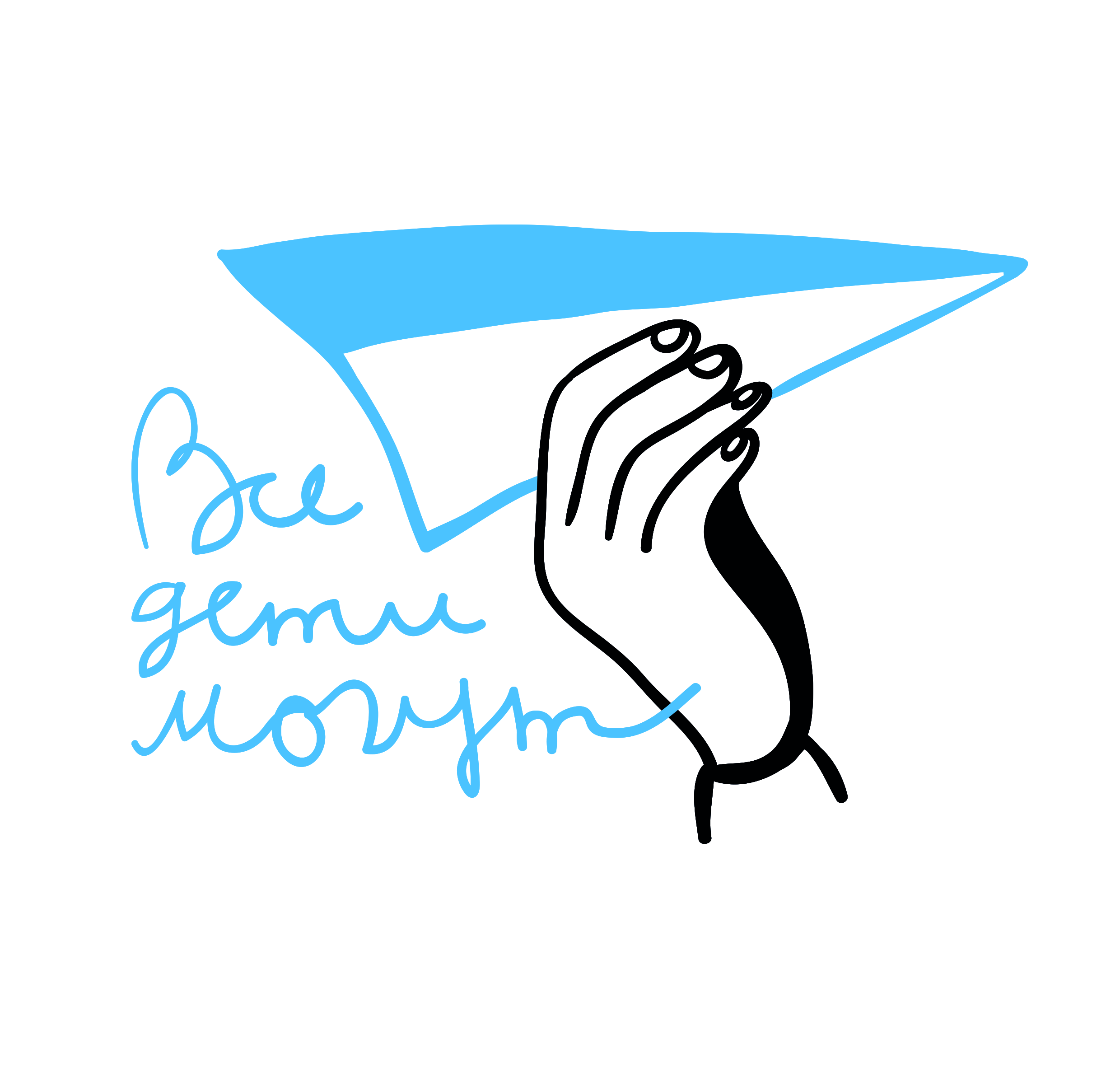 Автономная некоммерческая организация «Все дети могут»353902 г. Новороссийск, ул. Карьерная, д.21ИНН 7714060199/ КПП 231543001/ ОГРН 1027700568224www.vsedetimogut.ru8 963 3797603______________________________________________________________________________Дорогие друзья,Мы рады опубликовать наш отчет о тратах организации за декабрь 2019 года.За декабрь 2019 года общая сумма расходов с расчетного счета организации составила  158 583 руб. Сотрудники нашей организации продолжают ежедневно оказывать помощь нашим подопечным. В течение ноября нашими основными тратами были:- выплата заработной платы специалистам организации, занятым в оказании помощи подопечным, выплата заработной платы менеджеру по фандрайзингу (включая налоги и социальные взносы) – 127848 руб.;- комиссия банка –  1800 руб;-оплата бухгалтерских услуг – 5000 руб.;-оплата аренды помещения и коммунальных услуг –  23 935 руб.Огромная благодарность всем, кто помогает нам поддерживать семьи, воспитывающие детей с тяжелыми и множественными нарушениями развития!С уважением,директор Ягодина Мария89633797603 / lepidoptera_ya@mail.ru